Spett.le (Denominazione della Società)Via____, n. ___Cap - Città (__)Oggetto: Offerta per l’attività di assistenza finalizzata alla definizione, in via transattiva, del contenzioso incardinato nei confronti del Ministero dell’Economia e delle Finanze, dell’Agenzia delle Dogane e dei Monopoli e del Ministero delle Politiche Agricole, Alimentari e Forestali, volto - inter alia - al ristoro dei danni patiti per omessa attività di vigilanza e/o di salvaguardia delle condizioni di mercato, da parte delle Amministrazioni concedenti, oltre che per i ritardi nell’attivazione della rete di raccolta delle scommesse.Spett.le Società,facendo seguito all’incontro tenutosi presso la sede dell’AGISCO in data 21 dicembre 2021, come convenuto, mi pregio di formulare la mia migliore offerta relativa all’assistenza legale a favore di _________ (il “Cliente”), finalizzata alla auspicabile definizione, in via transattiva, del contenzioso in oggetto, incardinato nei confronti del Ministero dell’Economia e delle Finanze (MEF), della Agenzia delle Dogane e dei Monopoli (ADM) e del Ministero delle Politiche Agricole, Alimentari e Forestali (MIPAAF) (“Transazione”).A. L’attività di consulenza e assistenza legale  Nella prima fase, lo Studio supporterà il Cliente nelle interlocuzioni “esplorative” con l’Avvocatura Generale dello Stato, secondo le indicazioni condivise nella riunione del 21.12.2021, per ciò che concerne la possibile soluzione transattiva delle vertenze definite con i Lodi arbitrali favorevoli ai concessionari ed attualmente ancora oggetto di impugnazione.Nel medesimo contesto, saranno esaminate le richieste, già anticipate per le vie brevi dallo stesso Organo di Difesa erariale (in una recente riunione tenutasi in data 1° marzo 2022 presso la sede di Via dei Portoghesi, n. 12), in merito alla necessità di definire unitamente alle questioni dei Lodi anche la diversa ed ulteriore questione ancora in sospeso, relativa ai cosiddetti “minimi garantiti” successivi al 2006.Nella seconda fase, una volta condivisa da ambo le parti la duplice esigenza:di definire transattivamente i Lodi mediante il riconoscimento ai concessionari della sorte capitale negli stessi liquidata;di definire contestualmente, con i concessionari coinvolti, la questione relativa ai minimi garantiti dovuti, successivi al 2006, attraverso la individuazione di una congrua misura riduttiva rispetto a quanto originariamente previsto,verranno enucleati i criteri per le suddette definizioni ed effettuati i relativi calcoli.Di talché, è solo dopo l’eventuale esito positivo della prima fase, che sarà possibile scendere nel dettaglio delle trattive e fornire a codesta Società gli elementi essenziali per il raggiungimento di una intesa di massima su:- il quantum che l’Amministrazione si impegna a riconoscere ai concessionari in relazione ai Lodi arbitrali ancora sub iudice;- il quantum che i concessionari si impegnano a riconoscere all’Amministrazione a titolo di “minimi garantiti” successivi all’anno 2006.Il presente mandato, quindi, è riferito ad entrambe le fasi: la prima certa, dai cui esiti dipenderà lo svolgimento della seconda;la seconda eventuale, che sarà attivata, solo previa espressa approvazione da parte della società delle condizioni di transazione emerse nell’ambito della prima fase. Lo Studio presterà la propria attività professionale, sia nelle predette fasi di interlocuzione e sia nella eventuale predisposizione dell’atto esecutivo transattivo, a valle delle eventuali intese di massima raggiunte.B. Onorari Per lo svolgimento delle attività menzionate, si ritiene congruo prevedere, pur a fronte della corposa attività assistenziale sopra descritta, il solo importo, a titolo di success fee, pari all’1% dell’intera sorte capitale riconosciuta all’interno dei relativi Lodi arbitrali, che sarà riconosciuta in favore del Cliente nell’atto transattivo, da corrispondere al momento della effettiva erogazione delle somme da parte delle Amministrazioni coinvolte.Agli onorari maturati andranno aggiunti IVA, CPA e spese generali nella misura quantificata per legge.Tutti i pagamenti dovranno effettuarsi, sulla base di fatture emesse, tramite bonifico bancario, presso le seguenti coordinate bancarie: Banca Mediolanum, IBAN: IT20D0306234210000001525650.C. Durata Il presente Contratto avrà durata sino alla conclusione delle attività di assistenza e, pertanto, sino alla sottoscrizione dell’atto esecutivo transattivo auspicabilmente entro il 30 giugno 2022. Nel caso di interruzione delle trattative, oppure in caso di superamento del termine del 30 giugno 2022, senza che si sia conclusa neppure la prima fase, l’incarico si intenderà risolto senza che nulla sia dovuto dal Cliente.D. Copertura assicurativa Lo Studio è dotato di polizza professionale n. ICNF000001.071726, rilasciata dalla Compagnia AIG Europe Limited in data 30.4.2021 con scadenza fissata al 30.4.2022 con un massimale aggregato pari a euro 5.000.000,00 (cinquemilioni/00). In ottemperanza a quanto disposto dal D.L. 24.1.2012, n. 1, convertito con modificazioni dalla L. 24.3.2012, n. 27, lo Studio si impegna, altresì, a fornire quanto prima al Cliente, su sua richiesta, la copia della predetta polizza assicurativa stipulata a copertura dei rischi derivanti dall’esercizio della propria attività professionale, impegnandosi altresì a comunicare le eventuali modifiche e/o rinnovi che dovessero intervenire nel corso del presente mandato. E. Trattamento dei dati personali e disciplina antiriciclaggio Il trattamento di dati personali dovrà avvenire nel rispetto della normativa vigente in materia, in particolare del Regolamento UE 679/2016. Il Cliente si dichiara consapevole degli obblighi imposti dall’attuale disciplina in materia di antiriciclaggio, e si dichiara disponibile a rendere ogni dichiarazione imposta da tale disciplina.F. Legge applicabile e foro esclusivo Il presente Contratto è disciplinato dalla legge italiana e la competenza a decidere eventuali controversie nascenti dalla interpretazione, esecuzione, risoluzione, etc. dello stesso sarà devoluta in via esclusiva al Foro di Roma.*.*.*.*.*Augurandomi che la presente offerta sia ritenuta di gradimento e ringraziando per la fiducia accordata, l’occasione è gradita per porgere i migliori saluti.Roma, 31 marzo 2022Avv. Giorgio Fraccastoro 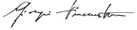 _____________________	Per accettazione____________________